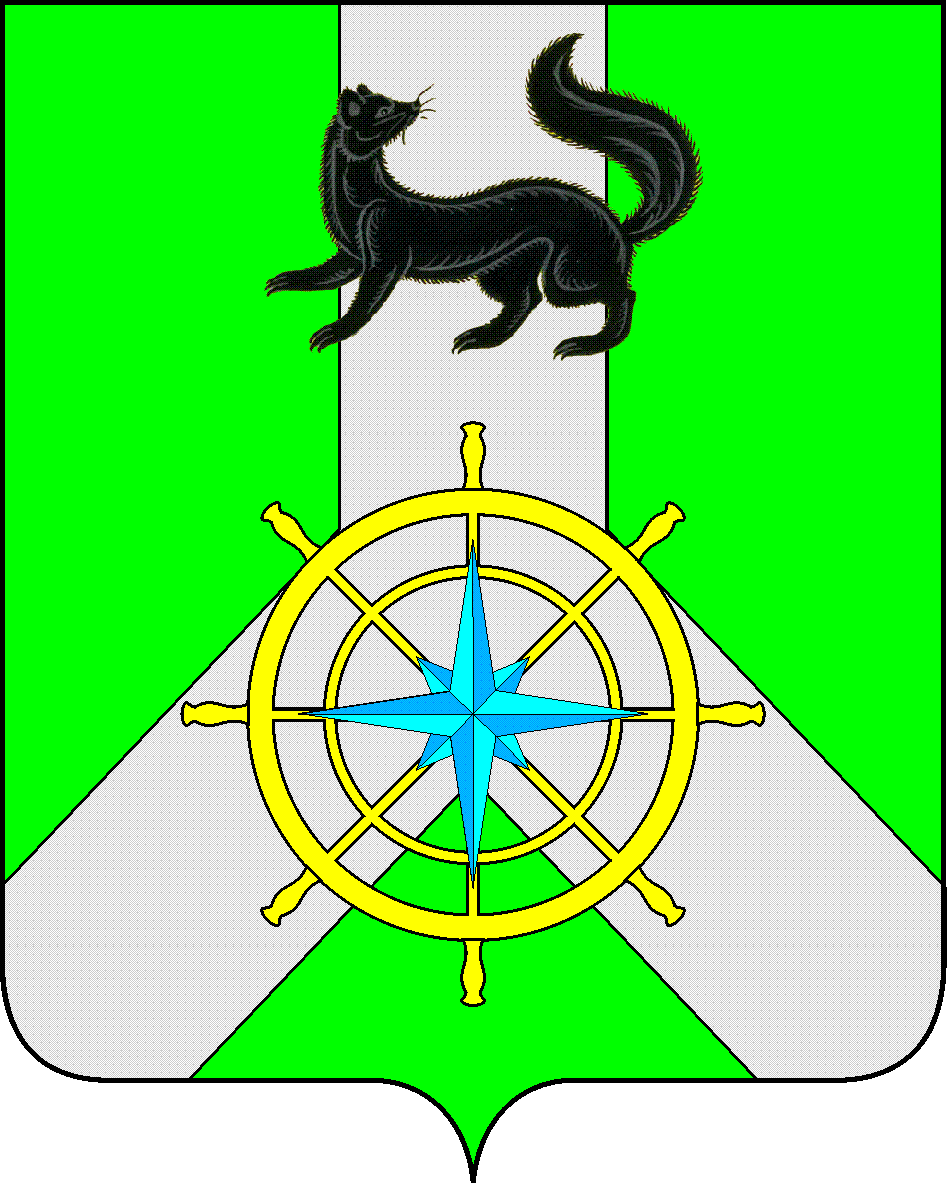 Р О С С И Й С К А Я   Ф Е Д Е Р А Ц И ЯИ Р К У Т С К А Я   О Б Л А С Т ЬК И Р Е Н С К И Й   М У Н И Ц И П А Л Ь Н Ы Й   Р А Й О НА Д М И Н И С Т Р А Ц И Я П О С Т А Н О В Л Е Н И ЕО создании приёмочной комиссииВ целях приёмки выполненных работ по строительству многофункциональной спортивной площадки в с. Макарово Киренского района, на основании ст. 39, 55 Устава муниципального образования Киренский район, администрация Киренского муниципального районапостановляЕТ:1. Создать комиссию по приёмки выполненных работ по строительству многофункциональной спортивной площадки в с. Макарово Киренского района в составе:- Лещинский С.Ю. - первый заместитель мэра - председатель комитета по социальной политике - председатель комиссии;- Вытовтова О.А. - и.о. председателя комитета по имуществу и ЖКХ администрации Киренского муниципального района - заместитель комиссии;члены комиссии:- Некрасов В.Г. – начальник отдела по градостроительству, строительству, реконструкции и капитальному ремонту объектов администрации Киренского муниципального района;- Ярыгина А.А. - директор МКОУ "СОШ с. Макарово";- Хорошев М.А. - депутат Думы Макаровского МО;- Ведерникова И.А. - тренер МАУДО "ДЮЦ "Гармония"- Ярыев Э.Б.о. - представитель подрядчика.2. Комиссии по результатам работы готовить соответствующие заключения о соответствии выполненных работ условиям муниципального контракта.3. Разместить настоящее постановление в сети интернет на официальном сайте администрации Киренского муниципального района http://kirenskrn.irkobl.ru.4. Настоящее постановление вступает в силу со дня его подписания.5. Контроль за исполнением настоящего постановления возложить на начальника отдела по градостроительству, строительству, реконструкции и капитальному ремонту объектов администрации Киренского муниципального района Некрасова В.Г.Мэр района										К.В. Свистелинот 15.09.2017 г.№ 449г. Киренск